 	     Craig Tribal Association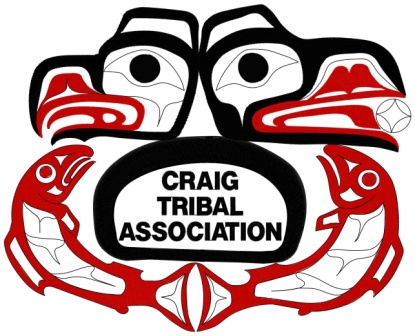 P.O. Box 565Craig, Alaska   99921Tel: 907-826-3998Fax: 907-826-2427RULES OF THE RIDEThe following is a list of bus etiquette for passengers that must be followed at all times:* Let passengers get off the bus before you board* Watch your step getting on and off
* Be courteous. Seats next to the doors are reserved for senior citizens and riders with disabilities
* Stand behind the yellow line
* Use the seat-back handholds if you are standing
* Stay clear of the closing doors
* Always follow the driver's instructions
* When getting off, wait until the bus leaves to cross the street
* Please give your seat to someone who needs it more than you* Small children must be supervised at all times* Strollers must be folded and stowed
* Smoking, vaping, smokeless tobacco (chew) are prohibited
* Please help keep the bus clean and free of litter
* Do not talk to the driver when the bus is underway
* Make sure your child does not have any untied shoelaces or clothing that may get caught in the closing doors* All animals must remain in a kennel          The only exception is if your animal is a service animal * Do not engage in rowdy behavior while on the bus. This could result in your removal​​We appreciate your cooperation and look forward to seeing you!